10.10.2018									                 №  1081Об утверждении муниципальной программы«Развитие предпринимательства в Колпашевском районе»(в редакции постановлений Администрации Колпашевского района от 13.12.2018 № 1349, от 17.01.2020 № 15)	В целях содействия развитию малого и среднего предпринимательства в муниципальном образовании «Колпашевский район» и реализации Федерального закона от 24.07.2007 № 209-ФЗ «О развитии малого и среднего предпринимательства в Российской Федерации», в соответствии с Федеральным законом от 06.10.2003 № 131-ФЗ «Об общих принципах организации местного самоуправления в Российской Федерации», постановлением Администрации Колпашевского района от 10.09.2015 № 919 «Об утверждении Перечня муниципальных программ муниципального образования «Колпашевский район», постановлением Администрации Колпашевского района от 16.02.2015 № 155 «Об утверждении Порядка принятия решений о разработке муниципальных программ муниципального образования «Колпашевский район», их формирования, реализации, мониторинга и контроля»ПОСТАНОВЛЯЮ:	1. Утвердить муниципальную программу «Развитие предпринимательства в Колпашевском районе» согласно приложению.2. Опубликовать настоящее постановление в Ведомостях органов местного самоуправления Колпашевского района и разместить на официальном сайте органов местного самоуправления муниципального образования «Колпашевский район».3. Настоящее постановление вступает в силу с 1 января 2019 года.	4. Контроль за выполнением постановления возложить на начальника отдела предпринимательства и агропромышленного комплекса Администрации Колпашевского района Ушакову Т.Д.Глава района									А.Ф.МедныхТ.Д.Ушакова5 02 21Приложение к постановлению Администрации Колпашевского района от 10.10.2018  №  1081           Муниципальная программа«Развитие предпринимательства в Колпашевском районе»I.Паспорт муниципальной программы «Развитие предпринимательства в Колпашевском районе»II.Характеристика текущего состояния сферы реализации муниципальной программыРазвитие малого и среднего предпринимательства является одним из приоритетных направлений, определённых на федеральном, региональном и муниципальном уровнях. Малое и среднее предпринимательство оказывает существенное влияние на развитие экономики района, решение социальных проблем, увеличение численности занятых работников. Бизнес способствует увеличению налоговых поступлений в бюджет, расширяет ассортимент товаров и услуг в соответствии с запросами потребителей, формирует конкурентную среду и поддерживает активность населения. Малый и средний бизнес Колпашевского района представлен средними, малыми предприятиями, микропредприятиями, индивидуальными предпринимателями, работающими практически во всех отраслях экономики (торговля, общественное питание, бытовое обслуживание, сельское хозяйство, транспорт и связь, строительство, обрабатывающие производства, услуги и др.).В Колпашевском районе по состоянию на 01.01.2018 суммарное количество субъектов малого и среднего бизнеса соответствует 969 единицам. В количественном выражении основу малого бизнеса составляют индивидуальные предприниматели, а это 803 человек или 83% от общего числа субъектов предпринимательской деятельности, на долю же микро, малых и средних предприятий приходится 17% или 166 предприятий. Число субъектов малого и среднего предпринимательства в расчёте на 10 тыс. человек населения района составляет 252 единицы. По данному показателю среди 16 муниципальных районов Томской области Колпашевский район находится на 8 месте. Малый и средний бизнес Колпашевского района (без учёта индивидуальных предпринимателей) – это более 43% общего числа организаций, порядка 19 % постоянных рабочих мест в численности рабочих мест всех предприятий и организаций района и порядка 53 % оборота всех организаций и предприятий. Наибольшее число малых и микропредприятий сосредоточено в сфере торговли, ремонта автотранспортных средств - 47 предприятий, в сфере обрабатывающего производства зарегистрировано 18 предприятий, в строительстве 16 предприятий, в сфере производства и распределения электроэнергии, газа, воды, а также в сфере операций с недвижимым имуществом занято соответственно по 11 предприятий, 9 предприятий зарегистрировано по виду деятельности транспорт и связь. Средние предприятия представлены ЗАО «Металлист», которое осуществляет деятельность в сфере обрабатывающего производства.Основное количество индивидуальных предпринимателей сосредоточено в оптовой и розничной торговле; ремонте автотранспортных средств и мотоциклов (326 чел.), предоставлении прочих видов услуг (114 чел.), транспортировке и хранении (101 человек).По итогам 2017 года:*оборот малых и средних предприятий, включая микропредприятия, по данным органов местного самоуправления составил 3,640 млрд. руб. Оборот микро, малых и средних предприятий на 64% сформирован за счёт предприятий по виду экономической деятельности «Торговля, ремонт автотранспортных средств, бытовых изделий и предметов личного пользования», на 22% за счёт предприятий по виду экономической деятельности «Обрабатывающие производства». На другие виды деятельности предприятий приходится 14% оборота товаров;*показатель обеспеченности населения района площадью стационарных торговых объектов составил 778,3 кв.м на 1 тыс. человек, что выше норматива минимальной обеспеченности населения площадью стационарных торговых объектов для Колпашевского района (300,59 кв.м/1 тыс. человек) в 2,6 раза и выше среднеобластного показателя (444,3кв.м/1 тыс.человек) в 1,7 раза. Среди 16 муниципальных районов Томской области по данному показателю район занимает 7 место;*общая численность занятых в малом и среднем предпринимательстве составляет 3 462 человек. Доля среднесписочной численности работников (без внешних совместителей) малых и средних предприятий в среднесписочной численности работников (без внешних совместителей) всех предприятий и организаций составила 18,9%;*средняя заработная плата всех работников малых предприятий, включая микропредприятия, составила 14 292 рубля.Основная численность работников малого и среднего предпринимательства распределяется по следующим отраслям экономики:оптовая и розничная торговля;обрабатывающие производства;транспорт;жилищно-коммунальное хозяйство;бытовые услуги.Общая информация о состоянии малого и среднего предпринимательства в Колпашевском районе в динамике представлена в таблице «Основные показатели состояния малого и среднего предпринимательства в Колпашевском районе в 2015-2017гг.».ТаблицаОсновные показатели состояния малого и среднего предпринимательства в Колпашевском районе в 2015-2017гг.Сегодня государство уделяет большое внимание поддержке бизнеса, причём на разных стадиях его развития. В Колпашевском районе государственная поддержка субъектов предпринимательской деятельности осуществляется через реализацию муниципальных программ. Муниципальные программы развития предпринимательства в районе реализуются с 2008 года. Так, в результате реализации комплекса мероприятий муниципальных программ сформированы нормативно-правовые и организационные основы муниципальной поддержки малого и среднего предпринимательства, создана инфраструктура поддержки предпринимательства (Центр поддержки предпринимательства, бизнес-инкубатор), работает Координационный Совет в области развития малого и среднего предпринимательства, реализуются механизмы финансовой поддержки предпринимательства, в рамках которых предприниматели имеют возможность получать субсидию для возмещения затрат на ведение бизнеса. Приняты меры по расширению доступа малых предприятий к закупкам товаров, работ, услуг для муниципальных нужд. В трёх муниципальных образованиях Колпашевского района утверждён Перечень муниципального имущества, предназначенного для предоставления субъектам малого и среднего предпринимательства и организациям, образующим инфраструктуру поддержки субъектов малого и среднего предпринимательства. В целях обеспечения благоприятных условий ведения предпринимательской деятельности, органы местного самоуправления участвуют в реализации областной («дорожной карты») «Улучшение условий ведения предпринимательской и инвестиционной деятельности Томской области на 2017 - 2019 годы», взаимодействуют с государственным институтом развития малого и среднего предпринимательства - акционерное общество «Федеральная корпорация по развитию малого и среднего предпринимательства».Вместе с тем, по оценкам российских экспертов, вклад малого и среднего предпринимательства в общие экономические показатели в Российской Федерации существенно ниже, чем в большинстве не только развитых, но и развивающихся стран. Производительность труда на малых и средних предприятиях в Российской Федерации, по оценке Министерства экономического развития Российской Федерации, отстает от уровня развитых стран (США, Японии, стран Европейского союза) в 2 - 3 раза. В последние годы динамика развития малого и среднего предпринимательства является отрицательной. Малый бизнес развивается на территории Колпашевского района не равномерно. Основное количество компаний малого бизнеса сконцентрировано в городе Колпашево, сёлах Тогур и Чажемто.   Невысокий платежеспособный спрос населения, сложная транспортная схема (паромная переправа, отсутствие круглогодичного транспортного сообщения с некоторыми населёнными пунктами района и областным центром, большая удалённость района от областного центра), высокая конкуренция на внутреннем рынке со стороны крупных иногородних компаний, низкая доступность помещений требуемого качества, недостаток собственных финансовых ресурсов для инвестиций в производство, недоступность банковских кредитов для начинающих предпринимателей из-за отсутствия залогового обеспечения препятствуют ведению предпринимательской деятельности в качественно новых форматах. Сильное негативное воздействие на сектор малого и среднего предпринимательства оказали кризисные явления. Рост процентных ставок и кризис ликвидности - эти и другие смежные факторы отрицательно повлияли на себестоимость продукции и рентабельность бизнеса, инвестиционные планы и финансовую устойчивость микро, малых и средних предприятий. Несмотря на положительную динамику социально-экономического развития Колпашевского района, в секторе малого и среднего предпринимательства существуют нерешённые проблемы, которые являются препятствием для достижения стратегических целей и задач. По прежнему, остаётся низкой инвестиционная активность малых и средних предприятий. Наблюдается рост уровня неформальной занятости в сфере малого предпринимательства, что связано, в первую очередь, с желанием бизнеса снизить финансовую нагрузку на компанию за счёт уменьшения отчислений во внебюджетные фонды.В этих условиях, одной из задач органов местного самоуправления является облегчение условий ведения бизнеса в районе, снижение организационной и финансовой нагрузки на субъекты малого и среднего предпринимательства путём развития муниципальной системы поддержки бизнеса и повышения эффективности действующих элементов системы. Реализация мероприятий муниципальной программы позволит внести вклад в развитие сферы малого и среднего предпринимательства,  обеспечить рост основных показателей развития данного сектора экономики, в первую очередь, отражённых в стратегических документах регионального и муниципального уровней.Мероприятия муниципальной программы, определённые в рамках задачи, с учётом предусмотренного объёма финансирования позволят к концу 2024 года обеспечить:*достижение цели муниципальной программы и:рост количества субъектов малого и среднего предпринимательства (включая индивидуальных предпринимателей) в расчете на 10 тыс. человек населения Колпашевского района до 270 единиц;увеличение доли среднесписочной численности работников (без внешних совместителей) малых и средних предприятий в среднесписочной численности работников (без внешних совместителей) всех предприятий и организаций до 19,5%;*решение задачи муниципальной программы, направленной на создание благоприятных условий для развития малого и среднего предпринимательства, способствующих увеличению вклада предпринимательского сектора в социально-экономическое развитие Колпашевского района, и:рост оборота продукции (услуг), производимой малыми  и средними предприятиями, включая микропредприятия, до   3,842 млрд. руб.;увеличение объёма инвестиций в основной капитал за счёт всех источников финансирования в секторе малого и среднего предпринимательства при реализации муниципальной программы,  до 1,950 млн. руб.	Значения показателей муниципальной программы определены на основании следующих источников:- официальные статистические данные;- оперативные данные Администрации Колпашевского района;- данные единого реестра субъектов малого и среднего предпринимательства;- прогнозные данные социально-экономического развития Колпашевского района на соответствующие периоды.III.Цель, задачи и показатели муниципальной программыЦель муниципальной программы: Развитие предпринимательства на территории Колпашевского района.Достижение поставленной цели требует решения следующей задачи: Создание благоприятных условий для развития малого и среднего предпринимательства, способствующих увеличению вклада предпринимательского сектора в социально-экономическое развитие Колпашевского района.Реализация муниципальной программы рассчитана на 6-летний период, с 2019 года по 2024 год, с возможной ежегодной корректировой. Муниципальная программа реализуется без выделения этапов.Сведения о составе и значениях целевых показателей цели, задач, основных мероприятий муниципальной программы изложены в приложении № 1 к настоящей муниципальной программе.IV.Перечень мероприятий и их экономическое обоснованиеПрограммные мероприятия определены исходя из целей и задач муниципальной программы. Результаты анализа развития малого и среднего предпринимательства, приоритеты, определенные в стратегических и программных документах федерального, регионального и муниципального уровней, опыт реализации муниципальных программ поддержки малого и среднего предпринимательства послужили основой для формирования перечня мероприятий настоящей муниципальной программы. Объём финансовых ресурсов из средств бюджета муниципального образования «Колпашевский район», необходимых для реализации мероприятий муниципальной программы, спрогнозирован исходя из практики реализации предыдущих муниципальных программ, потребности в финансировании деятельности бизнес-инкубатора Колпашевского района производственного и офисного назначения, принципа востребованности видов поддержки среди субъектов малого и среднего предпринимательства в муниципальном образовании «Колпашевский район», а также перспектив привлечения средств из областного бюджета.Муниципальной программой предусмотрено софинансирование из областного бюджета расходных обязательств муниципального образования «Колпашевский район» при реализации мероприятий муниципальной программы. Субсидии муниципальным образованиям Томской области из областного бюджета предоставляются в рамках государственной программы «Развитие предпринимательства в Томской области». Муниципальное образование «Колпашевский район» в порядке, установленном нормативными правовыми актами Администрации Томской области, участвует в отборе муниципальных образований Томской области в целях поддержки муниципальных программ, содержащих мероприятия, направленные на развитие малого и среднего предпринимательства. Данными правовыми актами определены, в том числе, предельный уровень софинансирования расходных обязательств местных бюджетов за счёт средств субсидии из областного бюджета по каждому приоритетному направлению, а также требования к расходованию субсидий муниципальными образованиями.С целью привлечения средств областного бюджета, Администрация Колпашевского района в сроки, установленные департаментом по развитию инновационной и предпринимательской деятельности Томской области (далее – уполномоченный орган), представляет заявку на софинансирование приоритетных мероприятий муниципальной программы: мероприятия по финансовой поддержке деятельности субъектов малого и среднего предпринимательства, по развитию и обеспечению деятельности инфраструктуры поддержки предпринимательства. Предоставление средств областного бюджета на реализацию мероприятий муниципальной программы осуществляется на основании соглашений, заключаемых уполномоченным органом с органом местного самоуправления муниципального образования «Колпашевский район». Ежегодно, начиная с 2008 года, Администрация Колпашевского района участвует в отборе муниципальных образований Томской области. Так, доля средств бюджета муниципального образования «Колпашевский район» по мероприятиям, реализуемым на условиях софинансирования в 2015 году составила 10% от общего объёма финансирования, в 2016 году – от 5% до 19% в зависимости от мероприятия, в 2017 году – от 10% до 44%.Финансовое обеспечение реализации муниципальной программы за счёт внебюджетных источников осуществляется при участии субъектов малого и среднего предпринимательства в мероприятиях муниципальной программы по финансовой поддержке деятельности субъектов малого и среднего предпринимательства. Под внебюджетными источниками предполагается вложение частных средств получателей финансовой поддержки в реализацию приоритетных для района предпринимательских проектов, отобранных конкурсной комиссией по итогам проведения районных конкурсов, а также средств, затраченных компаниями сферы рыбного хозяйства, на приобретение специализированного оборудования, транспорта для промышленного рыболовства и переработки рыбы. Предоставление бюджетных средств осуществляется на основании договоров о предоставлении субсидии, заключаемых администрацией Колпашевского района с получателями финансовой поддержки, по итогам проведения районных конкурсов, отборов. Перечень мероприятий с указанием сроков реализации, ответственных исполнителей, источников и объёмов финансирования в условиях планирования расходов до 2024 года, приведён в приложении № 2 к настоящей муниципальной программе.V.Управление и контроль за реализацией муниципальной программыОбщее руководство реализацией муниципальной программой и контроль её исполнения осуществляет заместитель Главы Колпашевского района, курирующий вопросы развития предпринимательства. Управление муниципальной программой организует ответственный исполнитель – отдел предпринимательства и агропромышленного комплекса Администрации Колпашевского района. Реализация муниципальной программы осуществляется ответственным исполнителем, соисполнителями, участниками муниципальной программы (подпрограммы), участниками мероприятий программы (подпрограммы) в соответствии с их полномочиями, определенными Порядком принятия решений о разработке муниципальных программ Колпашевского района, их формирования, реализации, мониторинга и контроля, утверждённым постановлением Администрации Колпашевского района от 16.02.2015 № 155 «Об утверждении Порядка принятия решений о разработке муниципальных программ муниципального образования «Колпашевский район», их формирования, реализации, мониторинга и контроля» (далее - Порядок).Мониторинг реализации муниципальной программы осуществляется ответственным исполнителем ежегодно, в соответствии с требованиями, установленными Порядком.Формирование отчётности осуществляется по итогам отчётного года и по итогам реализации муниципальной программы в соответствии с Порядком.Муниципальная программа подлежит приведению в соответствие с решением Думы Колпашевского района о бюджете муниципального образования «Колпашевский район» на очередной финансовый год в срок не позднее трёх месяцев со дня вступления его в силу.Внесение изменений в муниципальную программу в течение финансового года осуществляется в порядке и сроки, установленные Порядком.Внесение изменений в муниципальную программу, досрочное прекращение муниципальной программы осуществляется путём принятия соответствующего постановления Администрации Колпашевского района.Не допускается внесение изменений в муниципальную программу в части снижения значений показателей целей, задач и основных мероприятий муниципальной программы на очередной год и плановый период за исключением случаев, установленных Порядком. Не допускается внесение изменений в муниципальную программу в части корректировки показателей, мероприятий, объёмов финансирования за отчётный год после окончания финансового года, за исключением случаев, установленных Порядком.Оценка эффективности реализации муниципальной программы проводится в соответствии с порядком проведения оценки эффективности реализации муниципальных программ муниципального образования «Колпашевский район» утвержденным постановлением Администрации Колпашевского района от 26.06.2015 № 625 «Об утверждении Порядка проведения оценки эффективности реализации муниципальных программ муниципального образования «Колпашевский район».Приложение № 1 к муниципальной программе «Развитие предпринимательства в Колпашевском районе»Показатели цели, задач, основных мероприятий муниципальной программы«Развитие предпринимательства в Колпашевском районе»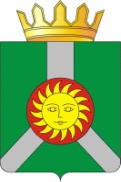 АДМИНИСТРАЦИЯ  КОЛПАШЕВСКОГО РАЙОНА ТОМСКОЙ ОБЛАСТИПОСТАНОВЛЕНИЕАДМИНИСТРАЦИЯ  КОЛПАШЕВСКОГО РАЙОНА ТОМСКОЙ ОБЛАСТИПОСТАНОВЛЕНИЕАДМИНИСТРАЦИЯ  КОЛПАШЕВСКОГО РАЙОНА ТОМСКОЙ ОБЛАСТИПОСТАНОВЛЕНИЕМуниципальный правовой акт, являющийся основанием для разработки муниципальной программыПостановление Администрации Колпашевского района от 10.09.2015 № 919 «Об утверждении Перечня муниципальных программ муниципального образования «Колпашевский район»Постановление Администрации Колпашевского района от 10.09.2015 № 919 «Об утверждении Перечня муниципальных программ муниципального образования «Колпашевский район»Постановление Администрации Колпашевского района от 10.09.2015 № 919 «Об утверждении Перечня муниципальных программ муниципального образования «Колпашевский район»Постановление Администрации Колпашевского района от 10.09.2015 № 919 «Об утверждении Перечня муниципальных программ муниципального образования «Колпашевский район»Постановление Администрации Колпашевского района от 10.09.2015 № 919 «Об утверждении Перечня муниципальных программ муниципального образования «Колпашевский район»Постановление Администрации Колпашевского района от 10.09.2015 № 919 «Об утверждении Перечня муниципальных программ муниципального образования «Колпашевский район»Постановление Администрации Колпашевского района от 10.09.2015 № 919 «Об утверждении Перечня муниципальных программ муниципального образования «Колпашевский район»Постановление Администрации Колпашевского района от 10.09.2015 № 919 «Об утверждении Перечня муниципальных программ муниципального образования «Колпашевский район»Постановление Администрации Колпашевского района от 10.09.2015 № 919 «Об утверждении Перечня муниципальных программ муниципального образования «Колпашевский район»Постановление Администрации Колпашевского района от 10.09.2015 № 919 «Об утверждении Перечня муниципальных программ муниципального образования «Колпашевский район»Постановление Администрации Колпашевского района от 10.09.2015 № 919 «Об утверждении Перечня муниципальных программ муниципального образования «Колпашевский район»Наименование муниципальной программыРазвитие предпринимательства в Колпашевском районе  Развитие предпринимательства в Колпашевском районе  Развитие предпринимательства в Колпашевском районе  Развитие предпринимательства в Колпашевском районе  Развитие предпринимательства в Колпашевском районе  Развитие предпринимательства в Колпашевском районе  Развитие предпринимательства в Колпашевском районе  Развитие предпринимательства в Колпашевском районе  Развитие предпринимательства в Колпашевском районе  Развитие предпринимательства в Колпашевском районе  Развитие предпринимательства в Колпашевском районе  Ответственный  исполнитель   муниципальнойпрограммы                                   Отдел предпринимательства и агропромышленного комплекса Администрации Колпашевского районаОтдел предпринимательства и агропромышленного комплекса Администрации Колпашевского районаОтдел предпринимательства и агропромышленного комплекса Администрации Колпашевского районаОтдел предпринимательства и агропромышленного комплекса Администрации Колпашевского районаОтдел предпринимательства и агропромышленного комплекса Администрации Колпашевского районаОтдел предпринимательства и агропромышленного комплекса Администрации Колпашевского районаОтдел предпринимательства и агропромышленного комплекса Администрации Колпашевского районаОтдел предпринимательства и агропромышленного комплекса Администрации Колпашевского районаОтдел предпринимательства и агропромышленного комплекса Администрации Колпашевского районаОтдел предпринимательства и агропромышленного комплекса Администрации Колпашевского районаОтдел предпринимательства и агропромышленного комплекса Администрации Колпашевского районаСоисполнители муниципальной программы     Участники муниципальной программы         Отдел предпринимательства и агропромышленного комплекса Администрации Колпашевского районаОтдел предпринимательства и агропромышленного комплекса Администрации Колпашевского районаОтдел предпринимательства и агропромышленного комплекса Администрации Колпашевского районаОтдел предпринимательства и агропромышленного комплекса Администрации Колпашевского районаОтдел предпринимательства и агропромышленного комплекса Администрации Колпашевского районаОтдел предпринимательства и агропромышленного комплекса Администрации Колпашевского районаОтдел предпринимательства и агропромышленного комплекса Администрации Колпашевского районаОтдел предпринимательства и агропромышленного комплекса Администрации Колпашевского районаОтдел предпринимательства и агропромышленного комплекса Администрации Колпашевского районаОтдел предпринимательства и агропромышленного комплекса Администрации Колпашевского районаОтдел предпринимательства и агропромышленного комплекса Администрации Колпашевского районаУчастники мероприятийОтдел предпринимательства и агропромышленного комплекса Администрации Колпашевского районаНекоммерческое частное социальное учреждение «Развитие» (далее – НЧСУ «Развитие»)Отдел предпринимательства и агропромышленного комплекса Администрации Колпашевского районаНекоммерческое частное социальное учреждение «Развитие» (далее – НЧСУ «Развитие»)Отдел предпринимательства и агропромышленного комплекса Администрации Колпашевского районаНекоммерческое частное социальное учреждение «Развитие» (далее – НЧСУ «Развитие»)Отдел предпринимательства и агропромышленного комплекса Администрации Колпашевского районаНекоммерческое частное социальное учреждение «Развитие» (далее – НЧСУ «Развитие»)Отдел предпринимательства и агропромышленного комплекса Администрации Колпашевского районаНекоммерческое частное социальное учреждение «Развитие» (далее – НЧСУ «Развитие»)Отдел предпринимательства и агропромышленного комплекса Администрации Колпашевского районаНекоммерческое частное социальное учреждение «Развитие» (далее – НЧСУ «Развитие»)Отдел предпринимательства и агропромышленного комплекса Администрации Колпашевского районаНекоммерческое частное социальное учреждение «Развитие» (далее – НЧСУ «Развитие»)Отдел предпринимательства и агропромышленного комплекса Администрации Колпашевского районаНекоммерческое частное социальное учреждение «Развитие» (далее – НЧСУ «Развитие»)Отдел предпринимательства и агропромышленного комплекса Администрации Колпашевского районаНекоммерческое частное социальное учреждение «Развитие» (далее – НЧСУ «Развитие»)Отдел предпринимательства и агропромышленного комплекса Администрации Колпашевского районаНекоммерческое частное социальное учреждение «Развитие» (далее – НЧСУ «Развитие»)Отдел предпринимательства и агропромышленного комплекса Администрации Колпашевского районаНекоммерческое частное социальное учреждение «Развитие» (далее – НЧСУ «Развитие»)Среднесрочная цель и приоритеты       социально-экономического   развития Колпашевского района, на реализацию которых направлена      муниципальнаяпрограмма                  Наращивание экономического потенциала и повышение уровня инвестиционной привлекательностиНаращивание экономического потенциала и повышение уровня инвестиционной привлекательностиНаращивание экономического потенциала и повышение уровня инвестиционной привлекательностиНаращивание экономического потенциала и повышение уровня инвестиционной привлекательностиНаращивание экономического потенциала и повышение уровня инвестиционной привлекательностиНаращивание экономического потенциала и повышение уровня инвестиционной привлекательностиНаращивание экономического потенциала и повышение уровня инвестиционной привлекательностиНаращивание экономического потенциала и повышение уровня инвестиционной привлекательностиНаращивание экономического потенциала и повышение уровня инвестиционной привлекательностиНаращивание экономического потенциала и повышение уровня инвестиционной привлекательностиНаращивание экономического потенциала и повышение уровня инвестиционной привлекательностиЦель муниципальной       программыРазвитие предпринимательства на территории Колпашевского районаРазвитие предпринимательства на территории Колпашевского районаРазвитие предпринимательства на территории Колпашевского районаРазвитие предпринимательства на территории Колпашевского районаРазвитие предпринимательства на территории Колпашевского районаРазвитие предпринимательства на территории Колпашевского районаРазвитие предпринимательства на территории Колпашевского районаРазвитие предпринимательства на территории Колпашевского районаРазвитие предпринимательства на территории Колпашевского районаРазвитие предпринимательства на территории Колпашевского районаРазвитие предпринимательства на территории Колпашевского районаПоказатели цели            муниципальной программы и их значения (с детализацией по годам реализации)                Показатели цели2018201920202021202220222023202320232024Показатели цели            муниципальной программы и их значения (с детализацией по годам реализации)                1.Число субъектов малого и среднего предпринимательства в расчёте на 10 тыс. человек населения района, ед.243257260262264264266266266270Показатели цели            муниципальной программы и их значения (с детализацией по годам реализации)                2.Доля среднесписочной численности работников (без внешних совместителей) малых и средних предприятий в среднесписочной численности работников (без внешних совместителей) всех предприятий и организаций, %18,418,318,318,318,418,418,418,418,418,5Задачи муниципальной     программы Создание благоприятных условий для развития малого и среднего предпринимательства, способствующих увеличению вклада предпринимательского сектора в социально-экономическое развитие Колпашевского района Создание благоприятных условий для развития малого и среднего предпринимательства, способствующих увеличению вклада предпринимательского сектора в социально-экономическое развитие Колпашевского района Создание благоприятных условий для развития малого и среднего предпринимательства, способствующих увеличению вклада предпринимательского сектора в социально-экономическое развитие Колпашевского района Создание благоприятных условий для развития малого и среднего предпринимательства, способствующих увеличению вклада предпринимательского сектора в социально-экономическое развитие Колпашевского района Создание благоприятных условий для развития малого и среднего предпринимательства, способствующих увеличению вклада предпринимательского сектора в социально-экономическое развитие Колпашевского района Создание благоприятных условий для развития малого и среднего предпринимательства, способствующих увеличению вклада предпринимательского сектора в социально-экономическое развитие Колпашевского района Создание благоприятных условий для развития малого и среднего предпринимательства, способствующих увеличению вклада предпринимательского сектора в социально-экономическое развитие Колпашевского района Создание благоприятных условий для развития малого и среднего предпринимательства, способствующих увеличению вклада предпринимательского сектора в социально-экономическое развитие Колпашевского района Создание благоприятных условий для развития малого и среднего предпринимательства, способствующих увеличению вклада предпринимательского сектора в социально-экономическое развитие Колпашевского района Создание благоприятных условий для развития малого и среднего предпринимательства, способствующих увеличению вклада предпринимательского сектора в социально-экономическое развитие Колпашевского района Создание благоприятных условий для развития малого и среднего предпринимательства, способствующих увеличению вклада предпринимательского сектора в социально-экономическое развитие Колпашевского районаПоказатели задач20182019202020212022202220232024202420241.Оборот продукции (услуг), производимой малыми  и средними предприятиями, включая микропредприятия, млрд. руб.2,3062,3202,3202,3322,3552,3552,3692,3752,3752,3752. Объём инвестиций в основной капитал за счёт всех источников финансирования в секторе малого и среднего предпринимательства при реализации муниципальной программы,  млн. руб.0,6750,0001,0251,8501,8501,8501,8751,8751,8751,875Сроки реализации муниципальной программы  2019-2024гг.2019-2024гг.2019-2024гг.2019-2024гг.2019-2024гг.2019-2024гг.2019-2024гг.2019-2024гг.2019-2024гг.2019-2024гг.2019-2024гг.Объем и источники          финансирования  муниципальной программы (с разбивкой по годам реализации, тыс. рублей)   ИсточникиВсего201920202021202220232023202320242024Объем и источники          финансирования  муниципальной программы (с разбивкой по годам реализации, тыс. рублей)   Федеральный бюджет (по согласованию)0,00,00,00,00,00,00,00,00,00,0Объем и источники          финансирования  муниципальной программы (с разбивкой по годам реализации, тыс. рублей)   Областной бюджет (по согласованию)7629,5929,50,01675,01675,01675,01675,01675,01675,01675,0Объем и источники          финансирования  муниципальной программы (с разбивкой по годам реализации, тыс. рублей)   Местный бюджет3807,1157,1550,0750,0750,0800,0800,0800,0800,0800,0Объем и источники          финансирования  муниципальной программы (с разбивкой по годам реализации, тыс. рублей)   Бюджеты поселений (по согласованию)0,00,00,00,00,00,00,00,00,00,0Объем и источники          финансирования  муниципальной программы (с разбивкой по годам реализации, тыс. рублей)   Внебюджетные источники          (по согласованию)2775,00,0575,0550,0550,0550,0550,0550,0550,0550,0Объем и источники          финансирования  муниципальной программы (с разбивкой по годам реализации, тыс. рублей)   Всего по источникам14211,61086,61125,02975,02975,03025,03025,03025,03025,03025,0Перечень подпрограмм, ведомственных целевых программ (при наличии) либо перечень основных мероприятий (в случае если подпрограммы не предусмотрены)1)Развитие и обеспечение деятельности бизнес-инкубатора Колпашевского района производственного и офисного назначения.2)Обеспечение доступности для субъектов малого и среднего предпринимательства информационно-консультационной поддержки.3)Финансовая поддержка деятельности субъектов малого и среднего предпринимательства в форме субсидий.4)Пропаганда предпринимательской деятельности1)Развитие и обеспечение деятельности бизнес-инкубатора Колпашевского района производственного и офисного назначения.2)Обеспечение доступности для субъектов малого и среднего предпринимательства информационно-консультационной поддержки.3)Финансовая поддержка деятельности субъектов малого и среднего предпринимательства в форме субсидий.4)Пропаганда предпринимательской деятельности1)Развитие и обеспечение деятельности бизнес-инкубатора Колпашевского района производственного и офисного назначения.2)Обеспечение доступности для субъектов малого и среднего предпринимательства информационно-консультационной поддержки.3)Финансовая поддержка деятельности субъектов малого и среднего предпринимательства в форме субсидий.4)Пропаганда предпринимательской деятельности1)Развитие и обеспечение деятельности бизнес-инкубатора Колпашевского района производственного и офисного назначения.2)Обеспечение доступности для субъектов малого и среднего предпринимательства информационно-консультационной поддержки.3)Финансовая поддержка деятельности субъектов малого и среднего предпринимательства в форме субсидий.4)Пропаганда предпринимательской деятельности1)Развитие и обеспечение деятельности бизнес-инкубатора Колпашевского района производственного и офисного назначения.2)Обеспечение доступности для субъектов малого и среднего предпринимательства информационно-консультационной поддержки.3)Финансовая поддержка деятельности субъектов малого и среднего предпринимательства в форме субсидий.4)Пропаганда предпринимательской деятельности1)Развитие и обеспечение деятельности бизнес-инкубатора Колпашевского района производственного и офисного назначения.2)Обеспечение доступности для субъектов малого и среднего предпринимательства информационно-консультационной поддержки.3)Финансовая поддержка деятельности субъектов малого и среднего предпринимательства в форме субсидий.4)Пропаганда предпринимательской деятельности1)Развитие и обеспечение деятельности бизнес-инкубатора Колпашевского района производственного и офисного назначения.2)Обеспечение доступности для субъектов малого и среднего предпринимательства информационно-консультационной поддержки.3)Финансовая поддержка деятельности субъектов малого и среднего предпринимательства в форме субсидий.4)Пропаганда предпринимательской деятельности1)Развитие и обеспечение деятельности бизнес-инкубатора Колпашевского района производственного и офисного назначения.2)Обеспечение доступности для субъектов малого и среднего предпринимательства информационно-консультационной поддержки.3)Финансовая поддержка деятельности субъектов малого и среднего предпринимательства в форме субсидий.4)Пропаганда предпринимательской деятельности1)Развитие и обеспечение деятельности бизнес-инкубатора Колпашевского района производственного и офисного назначения.2)Обеспечение доступности для субъектов малого и среднего предпринимательства информационно-консультационной поддержки.3)Финансовая поддержка деятельности субъектов малого и среднего предпринимательства в форме субсидий.4)Пропаганда предпринимательской деятельности1)Развитие и обеспечение деятельности бизнес-инкубатора Колпашевского района производственного и офисного назначения.2)Обеспечение доступности для субъектов малого и среднего предпринимательства информационно-консультационной поддержки.3)Финансовая поддержка деятельности субъектов малого и среднего предпринимательства в форме субсидий.4)Пропаганда предпринимательской деятельности1)Развитие и обеспечение деятельности бизнес-инкубатора Колпашевского района производственного и офисного назначения.2)Обеспечение доступности для субъектов малого и среднего предпринимательства информационно-консультационной поддержки.3)Финансовая поддержка деятельности субъектов малого и среднего предпринимательства в форме субсидий.4)Пропаганда предпринимательской деятельностиОрганизация управления муниципальной программой и контроль за ее реализацией:- управление муниципальной программой осуществляетОтдел предпринимательства и агропромышленного комплекса Администрации Колпашевского районаОтдел предпринимательства и агропромышленного комплекса Администрации Колпашевского районаОтдел предпринимательства и агропромышленного комплекса Администрации Колпашевского районаОтдел предпринимательства и агропромышленного комплекса Администрации Колпашевского районаОтдел предпринимательства и агропромышленного комплекса Администрации Колпашевского районаОтдел предпринимательства и агропромышленного комплекса Администрации Колпашевского районаОтдел предпринимательства и агропромышленного комплекса Администрации Колпашевского районаОтдел предпринимательства и агропромышленного комплекса Администрации Колпашевского районаОтдел предпринимательства и агропромышленного комплекса Администрации Колпашевского районаОтдел предпринимательства и агропромышленного комплекса Администрации Колпашевского районаОтдел предпринимательства и агропромышленного комплекса Администрации Колпашевского района- текущий контроль и мониторинг реализации муниципальной программы осуществляютОтдел предпринимательства и агропромышленного комплекса Администрации Колпашевского районаОтдел предпринимательства и агропромышленного комплекса Администрации Колпашевского районаОтдел предпринимательства и агропромышленного комплекса Администрации Колпашевского районаОтдел предпринимательства и агропромышленного комплекса Администрации Колпашевского районаОтдел предпринимательства и агропромышленного комплекса Администрации Колпашевского районаОтдел предпринимательства и агропромышленного комплекса Администрации Колпашевского районаОтдел предпринимательства и агропромышленного комплекса Администрации Колпашевского районаОтдел предпринимательства и агропромышленного комплекса Администрации Колпашевского районаОтдел предпринимательства и агропромышленного комплекса Администрации Колпашевского районаОтдел предпринимательства и агропромышленного комплекса Администрации Колпашевского районаОтдел предпринимательства и агропромышленного комплекса Администрации Колпашевского районаПоказателиЕд. изм.2015г.2016г.2017г.1.Количество индивидуальных предпринимателей, включенных в Статрегистред.8268548032.Количество малых, средних предприятий, включая микропредприятия, расположенных на территории района ед.2282181663. Оборот продукции (услуг), производимой малыми и средними предприятиями, включая микропредприятиямлрд. руб.2,7933,6503,6404.Численность занятых в малом и среднем предпринимательствечел.4056338534625.Средняя заработная плата всех работников (списочный состав, внешние совместители и выполняющие работу по договорам гражданско-правового характера) малых предприятий руб.13 747,7015 001,4314 292,006.Число субъектов малого и среднего предпринимательства в расчете на 10 тыс. человек населения районаед.1942772527.Доля среднесписочной численности работников (без внешних совместителей) малых и средних предприятий в среднесписочной численности работников (без внешних совместителей) всех предприятий и организаций%21,920,318,98.Доля занятых в малом (в том числе на микропредприятиях) и среднем предпринимательстве в общем числе занятых в экономике района%28,124,025,3№ п/пЦель, задачи и основные мероприятия, мероприятия муниципальной программыНаименование показателей целей, задач, основных мероприятий, мероприятий муниципальной программы (единицы измерения)Ответственный исполнитель, соисполнители  муниципальной программы (участники муниципальной программы)Фактическое значение показателей на момент разработки муниципальной программыПлановые значения показателей по годам реализации муниципальной программыПлановые значения показателей по годам реализации муниципальной программыПлановые значения показателей по годам реализации муниципальной программыПлановые значения показателей по годам реализации муниципальной программыПлановые значения показателей по годам реализации муниципальной программыПлановые значения показателей по годам реализации муниципальной программыАлгоритм формирования (формула) расчета показателя№ п/пЦель, задачи и основные мероприятия, мероприятия муниципальной программыНаименование показателей целей, задач, основных мероприятий, мероприятий муниципальной программы (единицы измерения)Ответственный исполнитель, соисполнители  муниципальной программы (участники муниципальной программы)Фактическое значение показателей на момент разработки муниципальной программы201920202021202220232024Алгоритм формирования (формула) расчета показателяЦель муниципальной программы:Развитие предпринимательства на территории Колпашевского районаЧисло субъектов малого и среднего предпринимательства в расчёте на 10 тыс. человек населения района, ед.Отдел предпринимательства и агропромышленного комплекса администрации Колпашевского района243(на 01.01.2019)257260262264266270Методика расчёта показателя соответствует Указу № 607Цель муниципальной программы:Развитие предпринимательства на территории Колпашевского районаДоля среднесписочной численности работников (без внешних совместителей) малых и средних предприятий в среднесписочной численности работников (без внешних совместителей) всех предприятий и организаций, %Отдел предпринимательства и агропромышленного комплекса администрации Колпашевского района18,4(на 01.01.2019)18,318,318,318,418,418,5Методика расчёта показателя соответствует Указу № 60711Задача муниципальной программы:Создание благоприятных условий для развития малого и среднего предпринимательства, способствующих увеличению вклада предпринимательского сектора в социально-экономическое развитие Колпашевского районаОборот продукции (услуг), производимой малыми  и средними предприятиями, включая микропредприятия, млрд. руб.Отдел предпринимательства и агропромышленного комплекса администрации Колпашевского района2,306(по итогам2018 года)2,3202,3202,3322,3552,3692,375Показатель определяется суммированием данных о размере оборота малых и средних предприятий, включая микропредприятия, предоставивших информацию органам местного самоуправления за отчётный год1Задача муниципальной программы:Создание благоприятных условий для развития малого и среднего предпринимательства, способствующих увеличению вклада предпринимательского сектора в социально-экономическое развитие Колпашевского районаОбъём инвестиций в основной капитал за счёт всех источников финансирования в секторе малого и среднего предпринимательства при реализации муниципальной программы,  млн. руб.Отдел предпринимательства и агропромышленного комплекса администрации Колпашевского района0,675(по итогам2018 года)0,0001,0251,8501,8501,8751,875Показатель формируется по получателям финансовой поддержки на основе данных об инвестициях в основной капитал, представленных получателями финансовой поддержки, в отчётной форме «Анкета получателя поддержки»1.1Основное мероприятие1:Развитие и обеспечение деятельности бизнес-инкубатора Колпашевского района производственного и офисного назначения (далее – бизнес-инкубатор)Количество субъектов малого и среднего предпринимательства, являющихся потребителями услуг инфраструктуры поддержки предпринимательства (бизнес-инкубатор, Центр поддержки предпринимательства), не менее ед.Отдел предпринимательства и агропромышленного комплекса администрации Колпашевского района223(по итогам2018 года)223223225225230230Показатель рассчитывается как сумма значений целевых показателей из отчётных данных организаций инфраструктуры поддержки предпринимательства, включённых в реестр инфраструктуры поддержки субъектов малого и среднего предпринимательства Томской области1.1.1Предоставление субсидий Управляющей компании бизнес-инкубатора на развитие и обеспечение деятельности бизнес-инкубатораКоличество субъектов малого и среднего предпринимательства (резидентов бизнес – инкубатора), воспользовавшихся услугами бизнес - инкубатора, ед.Отдел предпринимательства и агропромышленного комплекса администрации Колпашевского районаНЧСУ «Развитие»12(по итогам2018 года)121212121212Показатель рассчитывается как сумма значений целевых показателей из отчётных данных Управляющей компании бизнес-инкубатора1.2Основное мероприятие 2:Обеспечение доступности для субъектов малого и среднего предпринимательства информационно-консультационной поддержкиДоля субъектов малого и среднего предпринимательства, получивших информационную и консультационную поддержку из числа обратившихся субъектов малого и среднего предпринимательства за такой поддержкой, %Отдел предпринимательства и агропромышленного комплекса администрации Колпашевского района100100100100100100100Показатель рассчитывается по формуле: количество субъектов малого и среднего предпринимательства, получивших информационную и консультационную поддержку, / количество субъектов малого и среднего предпринимательства, обратившихся в отдел предпринимательства и агропромышленного комплекса администрации Колпашевского района за такой поддержкой, умноженное на 100.Используются данные отдела предпринимательства и агропромышленного комплекса администрации Колпашевского района1.2.1Организация и проведение семинаров, конференций, консультаций, мастер-классов, «круглых столов», тренингов, коллегиальных оценок качества продукции, конкурсов, направленных на повышение профессионального уровня субъектов малого и среднего предпринимательстваКоличество человек, включая работников субъектов малого и среднего предпринимательства, принявших участие в мероприятиях, направленных на повышение профессионального уровня субъектов малого и среднего предпринимательства, не менее ед.Отдел предпринимательства и агропромышленного комплекса администрации Колпашевского района69(по итогам2018 года)65069707071Показатель рассчитывается путём суммирования количества человек, включая работников субъектов малого и среднего предпринимательства, принявших участие в мероприятиях, направленных на повышение профессионального уровня субъектовмалого и среднего предпринимательства.Используются данные отдела предпринимательства и агропромышленного комплекса администрации Колпашевского района1.3Основное мероприятие 3:Финансовая поддержка деятельности субъектов малого и среднего предпринимательстваКоличество субъектов малого и среднего предпринимательства-получателей финансовой поддержки, ед.Отдел предпринимательства и агропромышленного комплекса администрации Колпашевского района2(по итогам2018 года)023345Показатель рассчитывается путём суммирования количества субъектов малого и среднего предпринимательства – получателей финансовой поддержки. Используются данные  Реестра1.3.1Предоставление субсидий победителям конкурса «Лучший предпринимательский проект «стартующего бизнеса» в целях возмещения части затрат, связанных с реализацией предпринимательских проектовСоздание рабочих мест (включая рабочее место индивидуального предпринимателя) получателями поддержки, ед.Отдел предпринимательства и агропромышленного комплекса администрации Колпашевского района2(по итогам2018 года)0223341.3.2Предоставление субсидий субъектам малого и среднего предпринимательства, осуществляющим деятельность в сфере рыбного хозяйстваСоздание, сохранение рабочих мест (включая рабочее место индивидуального предпринимателя) получателями поддержки, ед.Отдел предпринимательства и агропромышленного комплекса администрации Колпашевского района41(по итогам2018 года)04041424243Показатель рассчитывается как сумма значений показателей из отчётных данных субъектов малого и среднего предпринимательства – получателей финансовой поддержки1.3.3Предоставление субсидий субъектам малого и среднего предпринимательства в целях возмещения части затрат, связанных с созданием и (или) развитием, и (или) модернизацией производства товаров, работ, услугСоздание, сохранение рабочих мест (включая рабочее место индивидуального предпринимателя) получателями поддержки, ед.Отдел предпринимательства и агропромышленного комплекса администрации Колпашевского района0(по итогам2018 года)024668Показатель рассчитывается как сумма значений показателей из отчётных данных субъектов малого и среднего предпринимательства – получателей финансовой поддержки1.4Основное мероприятие 4:Пропаганда предпринимательской деятельностиКоличество проведённых мероприятий, ед.Отдел предпринимательства и агропромышленного комплекса администрации Колпашевского района2223344Показатель рассчитывается путём суммирования количества проведённых мероприятий, направленных на пропаганду предпринимательской деятельности.Используются данные отдела предпринимательства и агропромышленного комплекса администрации Колпашевского района1.4.1Проведение мероприятий в рамках празднования профессионального праздника – Дня российского предпринимательстваКоличество участников мероприятий, не менее ед.Отдел предпринимательства и агропромышленного комплекса администрации Колпашевского района25252527283030Показатель рассчитывается путём суммирования количества субъектов малого и среднего предпринимательства, принявших участие в мероприятии.Используются данные отдела предпринимательства и агропромышленного комплекса администрации Колпашевского района